Öğrencinin Adı Soyadı:                                                           Değerlendiren Öğretim Elemanı:                                                            Toplam Puan:Hemşirelik Bölümü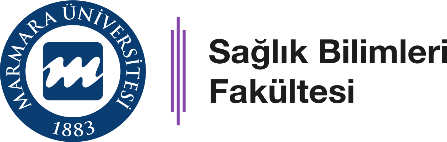 HEMŞİRELİK BAKIM PLANIRUBRİK DEĞERLENDİRME FORMUDoküman No: H08Hemşirelik BölümüHEMŞİRELİK BAKIM PLANIRUBRİK DEĞERLENDİRME FORMUİlk Yayın Tarihi: 09.07.2021Hemşirelik BölümüHEMŞİRELİK BAKIM PLANIRUBRİK DEĞERLENDİRME FORMURevizyon Tarihi:Hemşirelik BölümüHEMŞİRELİK BAKIM PLANIRUBRİK DEĞERLENDİRME FORMURevizyon No:Hemşirelik BölümüHEMŞİRELİK BAKIM PLANIRUBRİK DEĞERLENDİRME FORMUSayfa: 1HEMŞİRELİK BAKIM PLANI DEĞERLENDİRME YÖNERGESİHEMŞİRELİK BAKIM PLANI DEĞERLENDİRME YÖNERGESİHEMŞİRELİK BAKIM PLANI DEĞERLENDİRME YÖNERGESİHEMŞİRELİK BAKIM PLANI DEĞERLENDİRME YÖNERGESİHEMŞİRELİK BAKIM PLANI DEĞERLENDİRME YÖNERGESİTamamlanmamış5 puanYetersiz10 puanUygun15 puanİyi20 puanTanılamaVeri toplama aşaması tamamlanmamış Hemşirelik tanısı ile ilgili tüm veriler (belirti, bulgu ve etyoloji) toplanmamış ve/veya hemşirelik tanısı ile ilgili olmayan veriler toplanmış.Hemşirelik tanısı ile ilgili tüm veriler (belirti, bulgu ve etyoloji) toplanmış ancak hemşirelik tanısı ile ilgili olmayan veriler de toplanmış.Hemşirelik tanısı ile ilgili tüm veriler (belirti, bulgu ve etyoloji) toplanmış ve hemşirelik tanısı ile ilgili olmayan verilere yer verilmemiş.Hemşirelik TanısıHemşirelik tanısı aşaması tamamlanmamışVerilere uygun hemşirelik tanısı konulmamış, öncelik sıralaması yapılmamış, tanı NANDA’ya uygun seçilmemiş ve tüm parçaları (semptom, etyoloji, problem) içermemiş.Verilere uygun hemşirelik tanısı konulmuş, öncelik sıralaması yapılmış, tanı NANDA’ya uygun seçilmiş ancak tüm parçaları (semptom, etyoloji, problem) içermemiş.Verilere uygun hemşirelik tanısı konulmuş, öncelik sıralaması yapılmış, tanı NANDA’ya uygun seçilmiş ve tüm parçaları (semptom, etyoloji, problem) içermiş.PlanlamaPlanlama aşaması tamamlanmamışBeklenen sonuç/amaç birey veya aile odaklı değildir; ölçülebilir kriterler, tarih veya saat belirtilmemiş.Beklenen sonuç/amaç birey veya aile odaklıdır. En az bir ölçülebilir kriter, tarih veya saat belirtilmiş.Beklenen sonuç/amaç birey veya aile odaklıdır. En az iki ölçülebilir kriter, tarih veya saat belirtilmiş.UygulamaUygulama aşaması tamamlanmamışBirey/ ailenin amacına ulaşmasına yardımcı olmak için yeterli sayıda girişim yapılmamış.  Birey/ ailenin amacına ulaşmasına yardımcı olmak için yeterli sayıda girişim yapılmış ancak gerçekçi olmayan girişimler de içermiş. Birey/ ailenin amacına ulaşmasına yardımcı olmak için yeterli sayıda ve gerçekçi girişim yapılmış.DeğerlendirmeDeğerlendirme aşaması tamamlanmamışDeğerlendirme beklenen sonuç/amaca uygun yapılmamış. Amaca ulaşılma durumu (ulaşıldı, kısmen ulaşıldı, ulaşılamadı) şeklinde belirtilmemiş. Ancak revizyon veya yeni değerlendirme tarih / saati belirtilmemiş.Değerlendirme beklenen sonuç/amaca uygun yapılmış. Amaca ulaşılma durumu (ulaşıldı, kısmen ulaşıldı, ulaşılamadı) şeklinde belirtilmemiş. Ancak revizyon veya yeni değerlendirme tarih / saati belirtilmemiş.Değerlendirme beklenen sonuç/amaca uygun yapılmış. Amaca ulaşılma durumu (ulaşıldı, kısmen ulaşıldı, ulaşılamadı) şeklinde belirtilmiş. Revizyon veya yeni değerlendirme tarih / saati belirtilmiş.